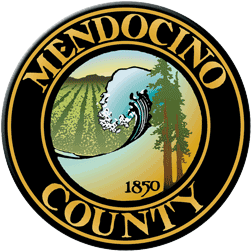 COVID19 Business Specific Health & Safety Form PLACES OF WORSHIPNOTE: In order to self-certify compliance at www.mendocinocountybusiness.org, you must read and implement the County of Mendocino-specific guidelines for Movie Theaters and Family Entertainment Centers issued in the June 12, 2020 Public Health Order. In order to fill out this form and create a health and safety plan for your business, refer to the State of California Guidelines for Places of Worship the County of Mendocino Public Health Order dated June 19, 2020 and the County of Mendocino Facial Coverings Order dated June 19, 2020. A health and safety plan is required to operate.Describe the type of signage you will have and locations.Type of signage and locations: signs delineate type of PPE made available, 6’ physical distancing required, and hand sanitizer made available etc. Four locations: signs attached to front door of church, on sandwich sign holder at entrance to outdoor worship service and two restroom doors.Describe the PPE you will provide to your employees, volunteers and congregants. Employees, volunteers and congregants: disposable gloves, hand sanitizer, and masks will be made available. Also, restrooms are available to wash hands.Describe your plans for training employees, volunteers and temporary workers on the use of PPE; disinfection; sanitation and other cleaning techniques.Refer to and apply COVID-19 Safe Business Operations Protocol, where applicable.Describe the methods used for cleaning religious garments and linens.No religious garments and linens will need to be cleaned as congregants, employees and volunteers will have personal items.  No garments or linens are shared.Describe your plans for protecting your employees' and volunteers’ health.Refer to and apply COVID-19 Safe Business Operations Protocol, where applicable.  Describe your plans for protecting the health of congregants.Seating, regarding physically distancing, will be six feet apart with six feet between rows.  The service will be held outside for proper ventilation. Congregants will not be facing each other. No singing will be done. Possibly humming may occur.Minimal recitation will be done e.g. The Lord’s Prayer. Masks may be worn, but not required.Describe how you will prevent crowds gathering at your facility.Usher(s) will monitor people coming to the outdoor worship service. The usher(s) will remind people to physically distance.Describe how you will enforce physical distancing at your facility.Usher(s) will monitor people coming to the outdoor worship service. The usher(s) will remind people regarding physical distancing.Describe alternative methods of worship, for example, live streaming, etc.In addition to the outdoor worship service a zoom service will be made available to congregants who do not wish to attend the outdoor service.If applicable, describe the payment methods you will use (contactless is preferred).Offerings will be deposited by individuals into an offering box or may be mailed or dropped off at the church slot mail box.  No offering plates will be passed from individual to individual.Describe how you will ensure that shared items such as audio headsets are disinfected.There will be no shared items at the outdoor Sunday service.Describe the occupancy limitations for the indoor facility and outdoor area.The outdoor Sunday service will be limited to ~30 – 40 individuals.Describe the limitations in number of services and any methods for maintaining stable groups of congregants.Only one Sunday service provided. Stable groups will be maintained by six foot physical distancing.Children attend places of worship. What are your plans for their care during services?Children will sit with immediate family with six foot spacing between individuals and family units.  No other services are provided.Describe how you will reconfigure seating and walking areas to maintain six feet of physical distancing between congregants.There will be six foot physical spacing between seating and rows.Describe alternatives for items such as fonts, sinks and vessels and equipment used to eliminate contaminant (water) splash. Only restroom sinks will be used.  Only one individual allowed in restrooms at a time.  Splash should not be a problem. Communion provided by individually sealed grape juice and wafer container. For individual use only and container thrown away upon completion. If applicable, describe how you will indicate separate entry and exits to/from your facility.Service will be held outdoors.  Entry and exit points allow adequate six foot physical distancing when entering or existing.Describe your methods for reconfiguring parking areas to avoid congregation points.None at this time.  Parking has not been an issue in the past regarding congregation points.   Describe how you will ensure physical distancing in restrooms.Sign placed on Men’s and Women’s restroom doors allowing only one user at a time in each restroom.If your facility serves food and/or beverages, describe the health and safety guidelines you have taken to protect employees and congregants.No food or beverages will be served at the outside service.Singing and group recitation are known to spread COVID19. Describe the steps you have taken to modify how singing and recitation are practiced.Singing will not be done. Possibly humming may be done. Minimal recitation will be done e.g. recite The Lord’s Prayer.Your Business Specific Health & Safety Plan will become public record.